'How COVID-19 may have been deliberately engineered in a China biolab'?Steven Mosher is an internationally recognised authority on China and population issues as well as an acclaimed author and speaker and founder and head of the Population Research Institute. He was the first American social scientist to visit mainland China in 1979 where he witnessed women being forced to have abortion under the new "one-child-policy" which he then exposed to the world. Mr. Mosher was a pro-choice atheist at the time, but witnessing these traumatic abortions led him to reconsider his convictions and to eventually become a practicing, pro-life Roman Catholic.

Mosher has appeared numerous times before the US Congress as an expert in world population, China and human Rights abuses. He has also made TV appearances on Good Morning America, 60 Minutes, The Today Show, 20/20, FOX and CNN news, as well as being a regular guest on talk radio shows across the nation.He is the author of the best-selling A Mother's Ordeal: One woman's Fight Against China's One-Child-Policy. His latest book is Bully of Asia, exposing the threat of China to the entire world at this time.Articles by Steve have appeared in The Wall Street Journal, Reader’s Digest, The New Republic, The Washington Post, National Review, Reason, The Asian Wall Street Journal, Freedom Review, Linacre Quarterly, Catholic World Report, Human Life Review, First Things, and numerous other publications.Steven Mosher lives in Virginia with his wife, Vera, and their nine children.How COVID-19 may have been deliberately engineered in a China biolabThe Wuhan Virus may have been deliberately engineered in the laboratory by joining parts of different viruses together using what is called recombinant technology. Wed Apr 22, 2020 - 4:04 pm ESTApril 22, 2020 (LifeSiteNews) – Let’s start with the bats, the species known as Intermediate Horseshoe Bat, to be exact.  The Chinese Communist authorities claim that the China Virus, called SARS-CoV-2, is a naturally occurring coronavirus that is carried by the Horseshoe Bat. They also claim that the virus “jumped” from its normal host to humans at the Wuhan “wet” market.Both of these claims are demonstrably false.Let’s start with the Wuhan “wet” market. As I told Jesse Watters on his FOX news show, “Watters World,” last week, if the “wet” market was actually “ground zero” for the outbreak, the authorities would have burned it to the ground. Instead, they have now reopened it.It is an open secret in Wuhan that, as a team of researchers from Wuhan noted in late February, that there were no bats in the market and that direct transmission from bats to humans in the market was “unlikely.”  Two other researchers had reported the same thing a week earlier, namely, “[T]he bat was never a food source in the city and no bat was traded in the market.”  But these researchers, both surnamed Xiao, went even further.  They pointed out that there were bats in Wuhan--thousands of them—but they were being kept in two biolabs not far from the “wet” market where they were used for research purposes.They identified the two labs as the Wuhan Centers for Disease Control and Prevention (CDC) and the Wuhan Institute of Virology (WIV).  The Wuhan CDC is the national center for China’s bat coronavirus research.  Wuhan Institute of Virology uses recombinant technology to create and study new coronaviruses. The conclusion of the two Doctors Xiao was that “somebody was entangled with the evolution of [SARS-CoV-2] … the killer coronavirus probably escaped from a laboratory in Wuhan.”   Their word choice is a little awkward because the researchers were writing in what is for them foreign language. But what they clearly mean is that the China Coronavirus now plaguing the planet is not the result of a natural recombination of two different viruses in nature through an intermediate host, as many claim.  Rather it was deliberately engineered in the laboratory by joining parts of different viruses together using what is called recombinant technology.  More on the science of how this was done later.  Right now all you need to know is that, within a few hours of its publication, their paper on “The possible origins of [SARS-CoV-2] coronavirus” was withdrawn.  This same fate has since befallen several papers by Chinese authors who have attempted, at great risk to themselves, to reveal the truth about the origin of the outbreak to the world.    Now back to the bats.China’s chief bat hunter is an employee of the Wuhan CDC named Tian Junhua.  Mr. Tian’s full-time job since 2012 has been collecting bat viruses for research purposes. Over this time he collected thousands of live bats, as well as countless samples of bat urine and feces, from caves over six hundred miles distant from Wuhan. The tiny mammals obviously didn’t get to the city under their own power, but were trapped and transported to the two biolabs by the industrious Mr. Tian.  As the two Drs. Xiao wryly noted, “The probability was very low for the bats to fly to the market.”As a result of the efforts of Mr. Tian and others, China now boasts that it has “taken the lead” in global virus research. It claims to have discovered over 2,000 new viruses since the SARS Coronavirus epidemic of 2003.  To give you a sense of the scale of China’s effort, the total number of viruses discovered over the last two hundred years is, at 2,284, only slightly more.  China’s frenzied collection efforts have nearly doubled the total number of known viruses, and includes hundreds of new and possibly dangerous coronaviruses.  That’s a lot of potentially harmful pathogens to keep track of.  But it is also a huge cache of coronaviruses to harvest parts and pieces from if you are looking to make an already deadly coronavirus even deadlier.And that seems to be exactly what a group of researchers at the Wuhan Institute of Virology, led by a woman named Shi Zhengli, may have been intent upon doing right up until the end of 2019.  We all know what happened then.The TechnologyShi Zhengli received her master’s degree from the Wuhan Institute of Virology in 1990.  After earning her Ph.D. in France, she returned to WIV to direct the Institute’s research project into bat coronaviruses.  If Mr. Tian is China’s batman, Dr. Shi is China’s batwoman.Some of the articles published by Dr. Shi and her team of virologists describe naturally occurring SARS-like coronaviruses that,  like the SARS virus itself, could infect human beings directly.  But Dr. Shi’s group was not content to merely study existing coronaviruses. They were also genetically engineering new ones.  In a 2008 article in the Journal of Virology, she and her team described how they were genetically engineering SARS-like viruses from horseshoe bats to enable them to use angiotensin-converting enzyme 2 (ACE2) to gain entry into human cells.In other words, more than 10 years ago, Shi’s team was already creating entirely new and deadly coronaviruses.  They did so by inserting that part of the dangerous SARS virus that allows it to infect people into a second bat coronavirus, which was then able to attack human cells just like the original SARS virus does. But simply recreating a new SARS virus was only a first step.  Shi and her team wanted to move beyond that to create completely new, and potentially even more deadly coronaviruses. For that she needed a new and more advanced recombinant technique.  She may have found one in research being done at the University of North Carolina by Prof. Ralph S. Baric.Prof. Baric had developed a technique for quickly and easily producing what he called “infectious clones.” This involves taking coronaviruses from horseshoe bats and genetically engineering them to more easily infect human cells.  Why would he--or anyone else for that matter--do such a thing?Baric explains: “In 2013 preemergent SARS-like Coronaviruses were identified in horseshoe bats and found to be poised for entry into the human population. … preemergent coronaviruses (CoVs) pose a global threat that requires immediate intervention. Rapid intervention necessitates the capacity to generate, grow, and genetically manipulate infectious CoVs in order to rapidly evaluate pathogenic mechanisms, host and tissue permissibility, and candidate antiviral therapeutic efficacy.” (italics added)Now all of this—preemergent coronaviruses … poised for entry … global threat … requires immediate intervention—all sounds very ominous.  But what people need to understand is that the good professor is talking about coronaviruses that have not actually infected a single, living, breathing human being.  Rather, he is talking about coronaviruses that might, possibly, at some point in the future, make the leap from bats to humans. Or they might not. Ever.This means that the phrase “preemergent coronavirus” is at best misleading, at worst a fiction.  It is a fiction because neither Prof. Baric, nor Dr. Shi Zhengli, nor anyone else, can possibly know whether any one of these naturally occurring viruses will ever infect a single human being.In any event, Prof. Baric is very pleased to inform us, citing his own research, that “much of the [coronavirus] research over the last 15 years has been possible because of the capacity to generate infectious clones using highly efficient reverse genetics platforms, coupled with robust small animal models of human disease.”In other words, he and his team used the technique they created to easily construct unnatural coronaviruses and see if they will infect and kill mice.  Dr. Shi Zhengli collaborated with Baric in carrying out some of this research, as highlighted in a 2015 article in Nature Medicine in which they discussed bat coronaviruses that were potentially capable of infecting human beings.  Now, a sane person might think that the idea of creating dangerous new pathogens in the lab for which humanity had no acquired immunity, no vaccines, and no drug therapies might not be a good idea.  The U.S. National Institutes of Health, under the direction of Dr. Anthony Fauci, however, initially funded Prof. Baric’s research. But then Dr. Fauci had second thoughts.  In late 2014 he sent a letter to the University of North Carolina, notifying the university that Prof. Baric’s research project may violate a new moratorium on risky virology studies involving influenza, MERS and SARS viruses.  The letter and the document from the “Public Health Emergency” office of HHS that it references, orders a pause on “Gain of Function” research into SARS-like coronaviruses.  What is “Gain of Function” research, precisely?  The document defines it as “research that improves the ability of a pathogen to cause disease … [by] “confer[ing] attributes to … SARS [coronaviruses] such that the resulting virus has enhanced pathogenicity and/or transmissibility (via the respiratory route) in mammals. … [that] may entail biosafety and biosecurity risks.”The original scientific rationale for “enhancing” the ability of certain coronaviruses to infect and kill human beings was to get one step ahead of the net pandemic.  “We will create superbugs in the lab,” the scientists said to themselves, “and we will learn how to defeat them by developing drug therapies and vaccines.  Then when the next superbug emerges from nature, we will be ready.”But what happens if you create a new superbug in the lab and, before you have devised a defense against it, it escapes from the lab.  What then?The consequences of unleashing such an “enhanced” coronavirus on the world—a pathogen for which human beings had no natural defenses, and for which human science had no treatments or vaccines—would be incalculable.The U.S. pause on such research was not lifted until December 29, 2017, over three years later, when NIH put in place what it called “robust oversight” that considers the “scientific merits and potential benefits,” as well as the “potential to create ... or use an enhanced potential pandemic pathogen.”In other words, the brakes were put on the dangerous “gain-of-function” research being done in the U.S. for fear that it would “create” a pathogen that could, if it leaked from the lab, cause a pandemic.  We decided that the risks associated with such research were generally not worth the benefits.Not so in China, however.  There, in Dr. Shi’s laboratory, the creation of dangerous “pathogens of pandemic potential” apparently went forward without pause or effective oversight.  Communist China is not known for its concern for human life. Since we are now dealing with exactly the kind of deadly and infectious SARS-like coronaviruses that scientists have been creating in the lab for at least the past ten years, it is reasonable to ask if the China Coronavirus is a naturally occurring virus.  Or is it one of batwoman’s concoctions?  Virtually everyone now agrees that the China Coronavirus, SARS-CoV-2, leaked from Dr. Shi’s lab.  But I would suggest that the virus itself is the product of Gain of Function research in which its potency was artificially “enhanced” to make it more infectious and more lethal using recombinant techniques first developed in the U.S., perhaps at Prof. Baric’s lab.  The leak was an accident.  The “enhancement” was deliberate.On March 30th of this year, an unusual, unsigned “Editor’s Note” was added to Shi and Baric’s original article in Nature Medicine.  The oddly worded note read: “We are aware that this article is being used as the basis for unverified theories that the novel coronavirus causing COVID-19 was engineered. There is no evidence that this is true; scientists believe that an animal is the most likely source of the coronavirus.”Actually, the “most likely source” of the coronavirus is not just one animal but two, whose distinct but related species of coronaviruses were isolated from their hosts and then pieced together in the lab using recombinant technology to create a new and much more infectious variety.* * *In Part II I will review the evidence that the novel coronavirus is the result of what Chinese researchers themselves have called an “unusual insertion” in a Horseshoe Bat coronavirus that may have come from a Pangolin coronavirus.Steven W. Mosher @StevenWMosher is the President of the Population Research Institute and the author of Bully of Asia: Why China’s “Dream” is the New Threat to World Order.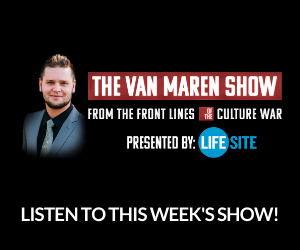 Did China’s leaders deliberately ‘seed’ coronavirus around the world?'If this was a plan to seed the virus throughout the world, then it has succeeded beyond the wildest imaginations of those who plotted it.'Mon Apr 20, 2020 - 2:47 pm ESTApril 20, 2020 (LifeSiteNews) – With each day that passes, the list of Chinese Communist Party (CCP) lies about the origin and spread of the China Coronavirus continues to grow.  Each and every one of these lies cost lives, and the death toll continues to mount.The CCP lied about when the Wuhan epidemic began (a month earlier than they admit).  They lied about the origin of the virus (it didn’t come from the Wuhan “wet” market).  They lied about human-to-human transmission (they denied the virus was very infectious). They lied about the number of infections and deaths in China (far, far higher than they admit). They lied to the WHO and, worse yet, got the WHO to lie for them. (Actually, as someone who has studied Chinese politics for almost a half-century now, I can affirm that Communist officials lie even when they don’t need to lie, while actually counting themselves clever for doing so.  As members of an atheistic party organized along conspiratorial lines, It’s in their political DNA to manipulate and deceive “the masses”.)Some might call this a comedy of errors. It wasn’t. It was a pastiche of lies, cobbled together by senior Party leaders with the approval of People’s Leader Xi Jinping himself. As the Wuhan Virus spread throughout China, they decided that they must somehow turn this crisis to their advantage. But how?Niall Ferguson seems to have been the first to point out a striking anomaly. Why, asks the Hoover Institution scholar, did Xi “cut off travel from Hubei to the rest of China – on January 23 – but not from Hubei to the rest of the world?”This is no small matter.  Between Jan. 23 and Jan. 31, when Trump presciently stopped nearly all flights from China, a couple dozen flights from Wuhan landed in major cities around the world.  Earlier in January, according to the New York Times, 19 flights landed in New York or San Francisco.  Each carried hundreds of passengers at least some of whom—given the rapidly rising infection rates in Wuhan—had probably been exposed to the virus.  Most of the cities that were on the receiving end of these virus-laden flights from the epicenter of the epidemic went on, like New York City did, to become hotspots of their own.   If this was a plan to seed the virus throughout the world, then it has succeeded beyond the wildest imaginations of those who plotted it.  The deliberate sowing of a global pandemic would be an act so evil that the Western mind recoils from even considering it.  But what other explanation are we left with?  While protecting China from the further spread of the Wuhan Virus by quarantining its city of origin, Dictator Xi seems to have decided to infect the world.   For some time we have been hearing angry and impassioned denials from Western virologists that the Wuhan Virus was a “bioweapon.” (Many of them, it turns out, have connections with the Wuhan lab, but that is another story.)But even though SARS-CoV-2 virus was not engineered to be a bioweapon, the Communist Chinese, by unleashing it upon the world, has turned it into one.America has been the victim of a sneak attack that makes Pearl Harbor look like child’s play.  And not just America.  In John Zmirak’s words, Beijing is waging “biological warfare against the world.”Some have called the Wuhan Flu pandemic China’s Chernobyl.  And it is true that, like the meltdown of the Soviet nuclear power plant and Moscow’s subsequent coverup, the Wuhan Virus pandemic has delegitimized the regime in the eyes of its own people.But for those of us who live outside of China, Chernobyl is not remotely comparable to what we now face.     Europe was alarmed by Chernobyl because of the fear that the prevailing winds would blow dangerous radioactive fallout in their direction.But the winds blow where they will.The planes flying out of Wuhan and other Chinese cities, on the other hand, were set on a fixed course and purpose.  They carried infected passengers to the major cities around the world, including the cities of China’s chief geostrategic rival, spreading panic and disease.Chinese propagandists understand the import of all of this.  Why else would Chinese foreign ministry spokeswoman Hua Chunying blast Trump’s travel ban?  The WHO had advised against travel bans, she huffed,  suggesting that Washington had “unceasingly manufactured and spread panic” about the Wuhan Virus from the beginning. Why else would they celebrate as if China had won a great victory when the number of deaths in Wuhan (according to the phony statistics they continue to put out) was eclipsed by the number of deaths in New York City?  As the editor of the Global Times put it, the “Chinese government has adopted scientific and effective control measures.  Loose political system of the U.S. allows more than 3,000 people [to] die of pandemic every day.”  As for the resulting economic problems, China wants us to understand that they are not caused by the Wuhan Virus at all, but by our “wild-growing capitalism” that “bred chaos.”I do not think that China’s effort to hide its crimes against America and the world will succeed. This is Pearl Harbor and Chernobyl all rolled into one.  Hopefully, it will be China’s Stalingrad as well, a place where, like Hitler’s armies in WWII, the Sino-Fascist’s dreams of world domination go to die.Steven W. Mosher @StevenWMosher is the President of the Population Research Institute and the author of Bully of Asia: Why China’s Dream is the New Threat to World OrderEvidence from Wuhan’s morgues, crematoriums suggests COVID-19 deaths 20 times higher than official countChinese government data for Wuhan show that 2,535 people died and 50,006 were infected, but realistic numbers are 50,000 dead and 2.5 million infected. April 6, 2020 (LifeSiteNews) – In January, people in Wuhan began dying of the novel coronavirus. Not long thereafter, disturbing pictures began to leak out of China showing hospital hallways crowded with the bodies of the dead, and vans loaded with body bags heading toward crematoria. Yet the rapidly rising death toll these pictures suggested was not reflected in the official death toll, which remained puzzlingly low.  Now, I have long been skeptical of numbers coming out of China, which are always crafted with one goal in mind -- to make the Party and its leaders look good. So I began to look for other metrics that might give me a clue as to what the real death toll was. I found one answer in the ovens of Wuhan’s seven crematoria.Understand that everyone who dies in China is cremated. Not long after the Communists took power in 1949, the traditional practice of burying the dead in coffins was outlawed on the grounds that it took land away from farming. This means that we can assume that the number of cremations equals the number of deaths.By January 30th, the Wuhan authorities reported that only 170 people had died in Wuhan and the surrounding area. Yet two days before, on January 28th, they announced that they were “dispatching extra vehicles, staff, and protective gear to all of the local mortuaries.”  Why?  “To improve the capacity of transporting and dealing with corpses.” They also suddenly offered “free cremation for the corpses of coronavirus victims who died on January 26 or later.”These actions made it obvious that the real body count was going up a lot faster than the official count. In fact, by all indications, the mortuaries were being simply overrun with corpses.  Wuhan mortuaries had to add night and weekend shifts to cope with the numbers. We know this because they posted “help wanted” advertisements online to recruit workers for night, swing, and weekend shifts. Also, for two full months during the height of the epidemic, from January 23rd to March 23rd, no funerals were held at the mortuaries, and grieving relatives weren’t even allowed to pick up the ashes of their loved ones.So how many bodies were cremated during this time? Let’s crunch the numbers. The seven mortuaries in Wuhan proper have a total of 84 ovens. Assuming that each cremation takes two hours, that number of ovens could have reduced 1,008 corpses to ashes each day. At this rate, some 60,000 bodies could have been cremated over two months, from which we have to subject the normal non-epidemic related mortality of roughly 10,000. This gives us an estimated number of deaths from the Wuhan Coronavirus of 50,000.Another estimate comes from the huge numbers of funeral urns being handed out.  It was announced on March 23rd that grieving relatives would finally be allowed to come to the mortuaries to pick up the ashes of their loved ones. Long lines quickly formed outside of Wuhan’s mortuaries as people waited for hours to receive the remains of their loved ones lost during the epidemic. They were told that they must pick up the urns by April 4, a traditional holiday called Tomb Sweeping Day where Chinese memorialize their ancestors.Investigative journalists from Caixin reported that funeral urns were being distributed at a rate of 500 a day at Wuhan’s seven mortuaries, meaning that a total of 3,500 urns were being handed out each day. Given that the window for picking up the urns was 12 days long, this would mean that 42,000 urns would be given out during that time. One photo published by Caixin shows a truck loaded with 2,500 urns arriving at the Hankou Mortuary. When questioned, the driver said he had delivered the same number of urns to the same mortuary the day before. Another photo shows stacks of urns inside the mortuary totaling some 3,500 urns. Taken together with the new shipment, the number of urns on hand at this one mortuary alone looks to be more than double Wuhan’s official death toll.To buy the silence of the people, the Communist authorities have been handing out hush money. Wuhan resident Chen Yaohui told RFA that “There have been a lot of funerals in the past few days, and the authorities are handing out 3,000 yuan in hush money to families who get their loved ones' remains laid to rest ahead of Qing Ming," he said, in a reference to the traditional Tomb Sweeping Day on April 4. “It's to stop them from wailing,” Chen said, referring to a traditional form of mourning. “Nobody will be allowed to wail after Qing Ming has passed.”As reported by Bloomberg, U.S. intelligence agencies have also concluded that Beijing falsified its numbers, although their report remains classified. And when President Trump was asked at his April 1 press briefing about China’s numbers, he responded that they “seem to be a little bit on the light side. And I’m being nice when I say that, relative to what we witnessed and what was reported.”I think the president was being not just nice, but extraordinarily diplomatic, given Beijing’s ongoing deceit where the epidemic is concerned. Remember, we are talking about the same Communist Party that asserts no one died in Tiananmen Square, when the actual death toll from the Tiananmen Massacre was 10,000. This is the same CCP that asserts that no one died in the famine after the Great Leap Forward, when in fact 42.5 million people starved to death.Bear that in mind when you consider the official Chinese government data for Wuhan, which show that only 2,535 people died from the disease, and only 50,006 people were infected. I think the official figures are understated by a factor of 20. That is to say, the real number of fatalities is perhaps 50,000. As for how many people were infected, if you assume a case fatality rate of 2 percent, then 2.5 million people in the city came down with the coronavirus.Down to the present day, China continues to conceal the truth about the epidemic within its own borders by publishing false data. These are not harmless little white lies. They are lies that kill.  Tens of thousands of people will die unnecessarily because the Communist Chinese authorities did not warn us about the seriousness of the epidemic in Wuhan and share the data that it was collecting about the spread and treatment of the disease. Tens of millions of others will suffer because the Communist Chinese sent the global economy into a recession. This, too, will cost lives that otherwise could have been saved.There is a hashtag trending on Twitter that sums up the situation: #ChinaLiedAndPeopleDiedSteven W. Mosher @StevenWMosher is the President of the Population Research Institute and the author of Bully of Asia: Why China’s Dream is the New Threat to World Order.Disappeared’ Chinese research paper traced COVID-19 to China biolab in Wuhan'The killer coronavirus probably originated from a laboratory in Wuhan,' the Chinese researchers state. Thu Apr 2, 2020 - 12:08 pm ESTApril 2, 2020 (LifeSiteNews) – There are a growing number of people, such as Senator Tom Cotton and myself, who believe that the China coronavirus may have been under study at a Wuhan biolab, that it somehow escaped, and that this is how Wuhan became the epicenter of the pandemic that has changed all of our lives.In fact, there is a paper, authored by two Chinese scientists, which traces exactly how they think this happened.  Their paper, titled “The Possible Origins of the 2019-nCoV coronavirus,” begins by confirming that the China virus came from an animal known as the Intermediate Horseshoe Bat. Interestingly, the paper, published in February, has since disappeared from the international scholarly database Research Gate, but is still available through the Wayback Machine and is now available on LifeSiteNews here. On this point about the virus coming from bats, the scientific community is now virtually united.  Genetic analysis has revealed that the China coronavirus is from the same family of coronaviruses carried by the Horseshoe Bat.   But how did the Horseshoe Bats and their load of coronaviruses get to Wuhan, and how did one of these viruses manage to cross the species barrier and infect humans?  On these questions, there is wide disagreement.The Communist Chinese authorities initially put out the story that the bats were sold in the Wuhan wet market as food, and that a worker there accidentally became infected when butchering one of the little beasts for a customer.  This story has been endlessly repeated by compliant American media outlets.Sorry, China, but your own scientists, Botao Xiao and Lei Xiao, who work for the state-run South China University of Technology, make quick work of this story.  First, they point out that there are no known colonies of this species of bat within 900 kilometers—that’s 560 miles—of Wuhan.  Second, they diligently interviewed 59 people with connections to Wuhan and each and every one confirmed that there were no Horseshoe Bats being sold there.    So how did the bats, and the viruses carried by the bats, get to Wuhan?  They were carried there by humans, of course.  Bill Gertz has documented how China researchers were extracting and studying deadly bat coronaviruses in two Wuhan biolabs.Gertz writes that “Several Chinese state media outlets in recent months touted the virus research and lionized in particular a key researcher in Wuhan, Tian Junhua, as a leader in bat virus work. … A video posted online in December and funded by the Chinese government shows Mr. Tian inside caves in Hubei province taking samples from captured bats and storing them in vials.”The seven-minute video, reports Gertz, “boasts that China has ‘taken the lead’ in global virus research and uncovered over 2,000 viruses in the past 12 years, the time since the outbreak of the bat-origin virus that causes severe acute respiratory syndrome (SARS).” China’s frenzied collection efforts, led by Mr. Tian among others,  have nearly doubled the number of known viruses.Aside from collecting samples of bat urine and feces from caves, Mr. Tian also collects the Horseshoe Bats themselves.  According to a May 2017 report by the Wuhan Evening News cited by Gertz, Mr. Tian has gathered thousands of bats for research work on bat viruses since 2012.Mr. Tian works at the Wuhan Centers for Disease Control and Prevention, the national center for China’s bat virus research, and one of two Wuhan biolabs identified by the authors of “The Possible Origins” paper as the source of the leak.  “We screened the area around the seafood market and identified two laboratories conducting research on bat coronavirus,” the Chinese researchers explained.  “Within 280 meters from the market, there was the Wuhan Center for Disease Control & Prevention (WHCDC). WHCDC hosted animals in laboratories for research purposes, one of which was specialized in pathogens collection and identification.”Botao Xiao and Lei Xiao note that one WHCDC study used 155 Horseshoe Bats captured from Hubei province and 450 bats captured from Zhejiang province. They also noted that about 7 miles away was the Wuhan Institute of Virology (WIV), which was also conducting research on the same bats.They concluded that the first case of a human having contracted the virus was probably a biolab worker from the WHCDC or WIV who accidentally exposed himself to blood or urine from a bat and infected himself.  They also suggested that infected tissue samples from research animals, or the animals themselves, may have wound up in the wet market.“The killer coronavirus probably originated from a laboratory in Wuhan,” they write. They conclude that “safety” may need to be improved in “high risk, biohazardous laboratories.”“Regulations may be taken to relocate these laboratories far away from city center and other densely populated places,” they state.The paper was quickly censored by the Chinese authorities and disappeared online. But curiously—and just as the authors had recommended--new regulations governing the “handling of dangerous viruses like the novel coronavirus” were in fact quickly put in place.  Deepening the suspicion of a cover-up, Chinese officials not only refused to provide samples of the China coronavirus strains to U.S. researchers, it ordered private labs in China to destroy their samples and gene sequencing data.  Were they afraid that researchers might find out that the pandemic was in fact caused by a virus that had been isolated at one of China’s research labs?  It certainly looks that way.  The Mainstream Media seems intent upon protecting China from the accusation that the China Coronavirus escaped from a lab via an accidentally infected worker or the selling of an infected lab animal.  Those of us who criticize the Chinese authorities for unleashing a pandemic upon the world are called “xenophobic” and “racist.” They seem so intent upon making Trump look bad that they are bending over backward to make China look good. But there is simply no question that China has for years been doing research on many dangerous coronaviruses at its Wuhan biolabs.  Not only have the institutions in question openly bragged about their virus collection efforts, but the researchers involved have left a clear paper trail. Consider a 2013 article co-authored by a WIV researcher that appeared in the scientific journal, Nature.  The article was titled, “Isolation and characterization of a bat SARS-like coronavirus that uses the ACE2 receptor.”  What the Chinese researcher and his colleagues concluded was that “Chinese horseshoe bats are natural reservoirs of SARS-CoV, and that intermediate hosts may not be necessary for direct human infection by some bat SARS-like coronaviruses.”Here we find the Wuhan biolab involved in collecting a range of SARS-like coronaviruses from horseshoe bats and proving that, like the SARS virus itself, some of these other naturally occurring coronaviruses could directly infect human beings.  And in exactly the same way that the Wuhan Virus does. A coronavirus-carrying bat living in a remote cave poses little threat to humanity.  Even if it carries a coronavirus strain capable of directly infecting human beings it probably won’t, simply because it does not come in contact with them.But bring that same infected bat into a biolab and start performing experiments on it, and you have dramatically increased the risk that the coronavirus it carries could infect a lab worker.  And, if that biolab is located in the heart of a city of some 12 million people, as the Wuhan labs are, urban crowding will ensure that it quickly spreads to thousands of people.Then add to this already volatile mix Communist Party leaders determined to deny culpability.  For weeks on end, while five million people (5,000,000!) left the epicenter of the epidemic for all parts of China and the world, Beijing pretended the situation was under control.  Even today, they continue to cover up the mounting evidence that the China Coronavirus leaked from one of their biolabs.  If Xi Jinping wants to prove that China is not responsible for the global pandemic now wreaking havoc all over the world, he should order the release of the research records of his Wuhan biolabs.Of course, the likelihood of that actually happening is near zero, which in itself would be tantamount to an admission of guilt.Steven W. Mosher @StevenWMosher is the President of the Population Research Institute and the author of Bully of Asia: Why China’s Dream is the New Threat to World Order.

Related Video: I found the source of the Coronavirus